Результаты работы МФЦ г. Сургута с 26.09.2016 по 01.10.2016Диаграмма посещаемости (почасовая) Основные показатели МФЦ г. Сургута 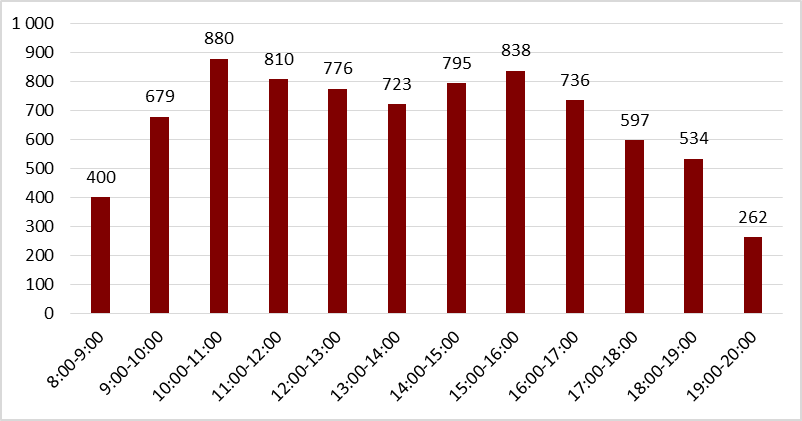 Исходя из распределения посещаемости по часам приема, МКУ «МФЦ г. Сургута» рекомендует заявителям обращаться за предоставлением услуг с 8.00 до 10.00 и с 17.00 до 19.00 часов, а также по предварительной записи на удобное время (телефон для записи 206-926).Обслужено 8 049 человек, в том числе:- по предварительной записи – 688. Среднее время ожидания в очереди – 3 минуты.Среднее время обслуживания одного заявителя – 20 минут.Наиболее востребованные услуги:- государственная регистрация прав на недвижимое имущество и сделок с ним;- предоставление мер социальной поддержки;- прием заявлений о предоставлении компенсации расходов на оплату стоимости проезда к месту отдыха на территории Российской Федерации и обратно пенсионерам;- прием документов для получения (замены) паспорта гражданина РФ, удостоверяющего личность гражданина РФ на территории РФ;- выдача справки о наличии (отсутствии) судимости и (или) факта уголовного преследования либо о прекращении уголовного преследования;